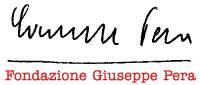 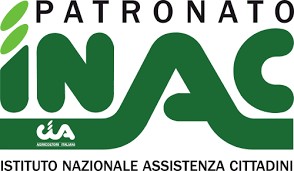 FinalitàPREMIO DI LAUREAIn memoria di Sergio PagliaiLa Fondazione Giuseppe Pera grazie all’iniziativa e al contributo del Patronato Inac di Lucca intende bandire premi di laurea annuali per promuovere tra i giovani lo studio delle tematiche della previdenza e assistenza socia- le. L’iniziativa è dedicata alla memoria di Sergio Pagliai, giovane direttore del Patronato INAC di Lucca dal 2013 al 2019, che ha dedicato il suo impegno personale e professionale allo studio dei diritti sociali e alla garanzia dei diritti delle persone più fragili. Il Patronato INAC intende dare continuità all’impegno di Sergio Pagliai per la tute- la dei diritti sociali sostenendo gli studi in questo settore.Premio di laurea 2023Possono presentare la domanda di presentazione al bando i laureati che abbiano discusso nelle università italiane una tesi in materia di previdenza e assistenza sociale nel corso del 2021, dal 1° gennaio 2022 al 31 dicembre 2023.Il premio consiste nell’erogazione di una somma lorda pari a € 5.000,00 ed è compatibile con altri premi, assegni di ricerca e borse di studio.Il premio sarà corrisposto in unica soluzione dalla Commissione esaminatrice ove possibile nel corso di una gior- nata di studio dedicata ai temi a cui il premio è dedicato.Assegnazione del premio La selezione dell’assegnatario/a del premio è affidato all’insindacabile giudizio di una commissione esaminatrice composta da tre membri di cui un docente universitario, esperto e specialista della materia nominato dalla Fonda- zione Pera, dalla/dal Presidente della Fondazione Pera o altro consigliere della Fondazione appositamente delega- to, un componente individuato dal Patronato Inac di Lucca tra esperti della materia.La Commissione esaminatrice stabilirà i criteri di valutazione della tesi e potrà deliberare, nel caso non vi siano elaborati meritevoli, di non assegnare il premio e di utilizzarlo per eventuali edizioni successive.Requisiti e modalità per la partecipazionePossono presentare la domanda di assegnazione del premio coloro che abbiano conseguito nel periodo dal 2022 al 2023 una laurea magistrale o triennale.La richiesta di partecipazione al premio dovrà essere inviata tramite pec alla Fondazione Giuseppe Pera entro e non oltre le ore 14,00 del 20/01/2023.Le richieste dovranno contenere e allegare:La domanda di partecipazione compilata secondo il modello allegato ;Certificato di laurea con il voto finale in formato pdf;Tesi di laurea in formato pdf stampabile;Abstract delle tesi (max 100 righe).La presentazione della domanda comporta l’aver preso visione e accettato l’informativa sul trattamento dei dati personali prevista dal Regolamento UE 2016/679, dal d.lgs. 196/2003, dal d. lgs. 101/2018, allegata al presente avviso.Lucca, 30.11.23Fondazione Giuseppe PeraPiazza San Ponziano, 6 - 55100 Luccatel. 0583/462043 - segreteria@fondazionegiuseppepera.it www.fondazionegiuseppepera.it